Western Australia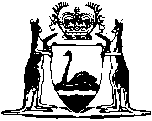 Chiropodists Act 1957		This Act was repealed by the Podiatrists Registration Act 1984 s. 43 (No. 4 of 1984) as at 22 Feb 1985.		There are no Word versions of this Act, only PDFs in the Reprinted Acts database are available.